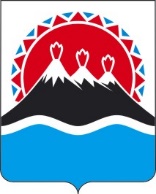 П О С Т А Н О В Л Е Н И ЕПРАВИТЕЛЬСТВА  КАМЧАТСКОГО КРАЯ                   г. Петропавловск-КамчатскийВ соответствии с Федеральным законом от 29.12.2012 № 273-ФЗ «Об образовании в Российской Федерации», постановлением Правительства Российской Федерации от 13.10.2020 № 1681 «О целевом обучении по образовательным программам среднего профессионального и высшего образования»ПРАВИТЕЛЬСТВО ПОСТАНОВЛЯЕТ:Утвердить Положение о мерах поддержки лиц, проходящих целевое обучение, включаемых в договоры о целевом обучении, согласно приложению к настоящему постановлению.Настоящее постановление вступает в силу через 10 дней после дня его официального опубликования.Приложение к постановлению Правительства Камчатского краяот [Дата регистрации] № [Номер документа]Положениео мерах поддержки лиц, проходящих целевое обучение, включаемых в договоры о целевом обучении1. Общие положения1.1. Настоящее Положение определяет меры поддержки лиц, проходящих целевое обучение по программам среднего профессионального и высшего образования, включаемые в договоры о целевом обучении (далее - меры поддержки).Настоящее Положение не распространяется на правоотношения, связанные с организацией целевого обучения в целях обеспечения кадрами организаций системы здравоохранения Камчатского края.1.2. Лицам, обучающимся по договорам о целевом обучении (далее - обучающиеся), оказываются следующие меры поддержки за счет средств краевого бюджета:1) материальная выплата в период обучения;2) компенсация оплаты проезда в период обучения;3) компенсация оплаты проживания в период обучения.1.3. Меры поддержки предоставляются Министерством труда и развития кадрового потенциала Камчатского края, являющимся заказчиком целевого обучения (далее – заказчик целевого обучения/ Министерство) в соответствии со сводной бюджетной росписью краевого бюджета в пределах лимитов бюджетных обязательств, доведенных Министерству на указанные цели.2.  Материальная выплата в период обучения2.1. Материальная выплата назначается обучающимся по очной форме обучения, не имеющим академической задолженности и не находящимся в академическом отпуске, имеющим оценки «хорошо» и/или «отлично». Материальная выплата также назначается обучающимся по очной форме обучения, не имеющим академической задолженности и не находящимся в академическом отпуске, имеющим оценки «удовлетворительно», относящимся к следующим категориям:1) дети-сироты и дети, оставшиеся без попечения родителей, а также лица в возрасте до 23 лет из числа детей-сирот и детей, оставшихся без попечения родителей;2) инвалиды;3) лица из категории многодетных семей;4) лица, имеющие на иждивении детей.2.2. Материальная выплата обучающимся назначается по итогам семестра и выплачивается ежемесячно.Материальная выплата обучающимся прекращается с месяца, следующего за месяцем издания приказа об их отчислении из образовательной организации.2.3. Материальная выплата устанавливается в размере 3000 рублей в месяц.2.4. Порядок назначения и предоставления материальных выплат устанавливается заказчиком целевого обучения.Компенсация оплаты проезда в период обучения3.1. Компенсация оплаты проезда производится обучающимся:1) проживающим на территории Камчатского края и получающим образование по очной и заочной формам обучения в образовательных организациях, расположенных за пределами Камчатского края;2) проживающим на территории Камчатского края и получающим образование по очной и заочной формам обучения в образовательных организациях, расположенных в Камчатском крае.3.2. Компенсация производится один раз в год обучающимся, не имеющим академической задолженности и не находящимся в академическом отпуске, проходящим обучение за пределами своего места жительства (места пребывания) на территории Камчатского края.Право на получение компенсации возникает не ранее окончания первого учебного года обучения в образовательной организации.3.3. Расходы на оплату проезда, подлежащие компенсации, включают в себя:1) оплату стоимости проезда к месту проживания и обратно к месту обучения, подтвержденную проездными документами (включая расходы за пользование постельными принадлежностями, страховой взнос на обязательное личное страхование пассажиров на транспорте, услуги по оформлению билетов), но не выше стоимости проезда:а) железнодорожным транспортом - в купейном вагоне скорого фирменного поезда;б) водным транспортом - в каюте V группы морского судна регулярных транспортных линий и линий с комплексным обслуживанием пассажиров, в каюте II категории речного судна всех линий сообщения, в каюте I категории судна паромной переправы;в) воздушным транспортом - в салоне экономического класса;г) автомобильным транспортом - в автомобильном транспорте общего пользования (кроме такси) при наличии документально подтвержденных расходов;2) оплату стоимости проезда транспортом общего пользования (кроме такси) к железнодорожной станции, пристани, аэропорту и автовокзалу и от них, при наличии документально подтвержденных расходов;3) оплату стоимости провоза багажа общим весом не более 30 килограммов (или оплату стоимости провоза 2 мест багажа весом каждого места не более нормы провоза багажа, установленной соответствующей компанией, осуществляющей перевозку), включая норму бесплатного провоза багажа, разрешенного для бесплатного провоза по билету на тот вид транспорта, которым следует обучающийся, при наличии документально подтвержденных расходов.3.4. Компенсации проезда не суммируются в случае, если обучающийся не воспользовался правом на компенсацию стоимости проезда к месту проживания и обратно к месту обучения.3.5. Компенсация оплаты проезда производится по фактическим расходам, но не свыше 40000 рублей.3.6. Порядок компенсации оплаты проезда и провоза багажа устанавливается заказчиком целевого обучения.Компенсация оплаты проживания в период обучения4.1. Компенсация оплаты проживания производится обучающимся:1) проживающим на территории Камчатского края и получающим образование по очной и заочной формам обучения в образовательных организациях, расположенных за пределами Камчатского края;2) проживающим на территории Камчатского края и получающим образование по очной и заочной формам обучения в образовательных организациях, расположенных в Камчатском крае.4.2. Компенсация производится один раз в год обучающимся, не имеющим академической задолженности и не находящимся в академическом отпуске, проходящим обучение за пределами своего места жительства (места пребывания) на территории Камчатского края.Право на получение компенсации возникает не ранее окончания первого учебного года обучения в образовательной организации.4.3. Компенсации подлежат:1) расходы за пользование жилыми помещениями в общежитиях образовательных организаций на основании договора найма жилого помещения в общежитии;2) расходы за пользование жилыми помещениями жилищного фонда на основании договора найма или поднайма жилого помещения. Обременение права собственности на указанные жилые помещения, возникающее на основании таких договоров, должно быть зарегистрировано в порядке, установленном законом о государственной регистрации прав на недвижимое имущество и сделок с ним. Расходы за содержание жилого помещения и коммунальные услуги компенсации не подлежат.4.4. Компенсация расходов за пользование жилыми помещениями жилищного фонда на основании договора найма или поднайма жилого помещения производится в случае отсутствия у образовательной организации общежития либо мест в общежитии.4.5. Компенсация оплаты проживания производится по фактическим расходам, но не свыше 10000 рублей в месяц.В расчет компенсации оплаты проживания обучающимся по очной форме обучения не включаются периоды проживания во время плановых перерывов при получении образования (каникул).В расчет компенсации оплаты проживания обучающимся по заочной форме обучения включаются только периоды зачетно-экзаменационных сессий.4.6. Порядок компенсации оплаты проживания устанавливается заказчиком целевого обучения.[Дата регистрации]№[Номер документа]Об утверждении Положения о мерах поддержки лиц, проходящих целевое обучение, включаемых в договоры о целевом обученииПредседатель Правительства - Первый вице-губернатор Камчатского края[горизонтальный штамп подписи ]А.О. Кузнецов